Smlouva o dílo na základní implementační službyčíslo: SDP1/20/P1466/132Objednatel:	Jihlavské vodovody a kanalizace a.s., Masarykovo náměstí 97/1, 586 01 JihlavaZástupce:	Ing. Miroslav Tomanec, MBA, předseda představenstvaIČ (DIČ):	29248281 (CZ29248281)	Společnost je zapsána v obchodním rejstříku vedeném Krajským soudem v Brně, oddíl B, vložka 6233.aZhotovitel:	ORTEX spol. s r. o., Resslova 935/3, 500 02 Hradec Králové, Zástupce:	Ing. Jan Vaněk, jednatelIČ (DIČ):	00529745 (CZ00529745)	Společnost je zapsána v obchodním rejstříku vedeném Krajským soudem v Hradci Králové, oddíl C, vložka 38.(dále jen „smluvní strany“)uzavírají tuto smlouvu o dílo v souladu s § 2586 a násl. zákona č. 89/2012 Sb., občanský zákoník, v platném znění (dále jen „smlouva“):I. PŘEDMĚT SMLOUVYZhotovitel se podle této smlouvy zavazuje dodat a objednatel převzít „základní implementační služby k IS Orsoft Open“ (dále jen „služby“) jejichž podrobná specifikace je uvedena v Příloze č. 1 této smlouvy, čl. 1, a to za cenu a za podmínek dále v této smlouvě sjednaných.Objednatel se touto smlouvou zavazuje vyvinout stanovenou součinnost k převzetí předmětu plnění a dále se zavazuje zaplatit zhotoviteli dohodnutou cenu. II. MÍSTO A TERMÍN DODÁNÍMístem dodání předmětu smlouvy je sídlo objednatele, není-li v Příloze č. 1 této smlouvy stanoveno jinak. Termín dodání předmětu smlouvy je stanoven v Příloze č. 1 této smlouvy, čl. 2. Předmět smlouvy může být členěn na dílčí plnění, která budou plněna postupně.III. CENA A PLATEBNÍ PODMÍNKYCelková cena za předmět plnění byla dohodou smluvních stran sjednána v této výši:- cena bez DPH		    294 400,00 Kč (slovy: dvěstědevadesátčtyřitisícečtyřista korun českých), - DPH (21 %)		      61 824,00 Kč cena celkem (vč. DPH)	    356 224,00 Kč Detailní rozpis ceny je součástí Přílohy č. 1 této smlouvy.Poskytnuté služby včetně cestovních nákladů dle Přílohy č. 1 budou fakturovány dle skutečnosti, a to na základě objednatelem potvrzených Servisních listů s rekapitulací služeb podle jednotlivých oblastí, vždy k poslednímu dni daného kalendářního měsíce. Tento den je dnem uskutečnění dílčího zdanitelného plnění.Splatnost všech faktur – daňových dokladů, činí 14 (čtrnáct) dnů ode dne jejich vystavení.Faktura musí obsahovat veškeré údaje vyžadované právními předpisy, zejm. ustanovením § 28 zákona č. 235/2004 Sb., o dani z přidané hodnoty, ve znění pozdějších předpisů. Peněžité částky se platí bankovním převodem na účet druhé smluvní strany uvedený ve faktuře.Pro případ prodlení se zaplacením peněžité částky je objednatel povinen zaplatit zhotoviteli úrok z prodlení z dlužné částky ve výši stanovené obecně platnými právními předpisy. IV. PŘEDÁNÍ A PŘEVZETÍ DÍLAZhotovitel se zavazuje předat předmět smlouvy bez vad v termínu dle Přílohy č. 1 této smlouvy.Převzetí předmětu plnění (dílčího plnění) potvrdí objednatel na dokladu uvedeném v Příloze č. 1, této smlouvy, čl. 2.V případě, že objednatel bezdůvodně odmítne potvrdit převzetí předmětu plnění (dílčího plnění) a neučiní tak ani v náhradní lhůtě tří (3) dnů, má se za to, že předmět plnění (dílčí plnění) byl splněn jeho poskytnutím (dodáním) zhotoviteli.V. OPRÁVNĚNÉ OSOBYKaždá ze smluvních stran může jmenovat oprávněné osoby, jejichž jména se v takovém případě uvedou v Příloze č. 1 této smlouvy, čl. 3.  Oprávněné osoby, pokud budou jmenovány, zastupují smluvní stranu v technických a obchodních záležitostech souvisejících s plněním této smlouvy. Smluvní strany jsou oprávněny jednostranně změnit oprávněné osoby, jsou však povinny takovou změnu druhé smluvní straně písemně oznámit bez zbytečného odkladu.VI. POVINNOSTI ZHOTOVITELEZhotovitel je povinen dodržovat při plnění této smlouvy tyto zásady:činnosti podle této smlouvy provádět v potřebném rozsahu, množství a kvalitě a dodržovat při tom aktuální relevantní legislativu a technické pokyny a doporučení výrobců informačních technologií,upozorňovat objednatele na vadu věcí převzatých k zhotovení služeb nebo na nevhodnou povahu pokynů, které mu objednatel ke zhotovení služeb dá.VII. POVINNOSTI OBJEDNATELEObjednatel zajistí zhotoviteli v určeném místě pracovní prostor a kancelářské vybavení, přístup k potřebné výpočetní technice včetně možnosti vzdáleného přístupu k informačním systémům objednatele z místa zhotovitele, potřebného pro zhotovení služeb dle čl. I.Objednatel je dále povinen:poskytnout zhotoviteli všechny písemné i jiné podklady potřebné pro služeb uvedeného v předmětu této smlouvy,průběžně informovat o připravovaných změnách a rozšířeních činností objednatele, pokud se dotýkají předmětu této smlouvy,průběžně informovat zhotovitele o změnách nastavení služeb provedených vlastním personálem a přitom zajistit, aby taková nastavení prováděl pouze kvalifikovaný informatický personál.VIII. VADY DÍLAZhotovitel odpovídá za vady, které má předmět plnění v době jeho předání objednateli.Objednatel je povinen vytknout zhotoviteli případné zjevné vady předmětu plnění, za vytknutí vad se považuje i zaznamenání vad do předávacího protokolu.Zhotovitel je povinen vady předmětu plnění odstranit bez zbytečného odkladu.Neodstraní-li vady zhotovitel, má objednatel právo vytknuté vady odstranit sám nebo prostřednictvím třetí osoby na náklady zhotovitele a zhotovitel se zavazuje tyto náklady objednateli uhradit.IX. ODPOVĚDNOST ZA ŠKODUZhotovitel plně odpovídá objednateli za jakoukoli škodu způsobenou zhotovitelem objednateli jakýmkoli porušením povinnosti zhotovitele uvedené v této smlouvě.X. SMLUVNÍ POKUTASmluvní strana, která poruší povinnosti vyplývající z této smlouvy ohledně ochrany důvěrných informací je povinna zaplatit druhé smluvní straně smluvní pokutu ve výši 100.000 Kč (slovy: jednostotisíc korun českých) za každé jedno porušení takové povinnosti, a to do 15 (patnácti) dnů ode dne doručení faktury vystavené na její uhrazení. Tím není dotčen ani omezen nárok na náhradu vzniklé škody.XI. OCHRANA INFORMACÍ Žádná ze smluvních stran nesmí zpřístupnit třetí osobě důvěrné informace, které při plnění této smlouvy získala od druhé smluvní strany. To neplatí, mají-li být za účelem plnění této smlouvy tyto informace zpřístupněny zaměstnancům, statutárním orgánům nebo jejich členům a subdodavatelům poskytovatele podílejícím se na plnění této smlouvy za stejných podmínek, jaké jsou stanoveny smluvním stranám v tomto článku, a to jen v rozsahu nezbytně nutném pro řádné plnění této smlouvy. Ochrana informací se nevztahuje na případy, kdysmluvní strana prokáže, že je tato informace veřejně dostupná, aniž by tuto dostupnost způsobila sama smluvní strana;smluvní strana prokáže, že měla tuto informaci k dispozici ještě před datem zpřístupnění druhou stranou, a že ji nenabyla v rozporu se zákonem;může smluvní strana získat bezúplatně tuto informaci od třetí osoby, která není omezena v jejím zpřístupnění;obdrží smluvní strana od zpřístupňující strany písemný souhlas zpřístupňovat danou informaci; neboje-li zpřístupnění informace vyžadováno zákonem nebo závazným rozhodnutím oprávněného orgánu.Za důvěrné informace jsou dle této smlouvy stranami považovány veškeré informace vzájemně poskytnuté v ústní nebo v písemné formě s výjimkou informací, na které se podle výše uvedeného ujednání ochrana nevztahuje. Za důvěrné informace jsou dle této smlouvy považovány zejména cenová politika, marketingová strategie a způsob fungování podniku zákazníka, jakož i jeho strategická rozhodnutí a podnikatelské záměry, software, diagnostika, dokumentace včetně manuálů a veškeré další informace, které jsou písemně označeny jako důvěrné. Smluvní strany se zavazují, že nebudou důvěrné informace poskytnuté druhou stranou v listinné podobě kopírovat jako celek, ani zčásti. Obě smluvní strany se zavazují nakládat s důvěrnými informacemi, které jim byly poskytnuty druhou stranou nebo je jinak získaly v souvislosti s plněním této Smlouvy, jako s obchodním tajemstvím, zejména uchovávat je v tajnosti a učinit veškerá smluvní a technická opatření zabraňující jejich zneužití či prozrazení.Smluvní strany se zavazují, že poučí své zaměstnance, statutární orgány, jejich členy a subdodavatele, kterým jsou zpřístupněny důvěrně informace o povinnosti utajovat důvěrné informace ve smyslu tohoto článku.Povinnost utajovat důvěrné informace uvedená v tomto článku zavazuje smluvní strany podobu účinnosti této smlouvy a po dobu 2 (slovy: dvou) let po ukončení jejich smluvního vztahu.Zhotovitel a jím pověřené jiné osoby jsou povinni všechny informace související s předmětem smlouvy zachovat v tajnosti ve vztahu k třetím osobám.XII. SOUČINNOSTI A VZÁJEMNÁ KOMUNIKACEVeškerá komunikace mezi smluvními stranami bude probíhat prostřednictvím oprávněných osob nebo statutárních orgánů smluvních stran, popř. jimi pověřených pracovníků. Smluvní strany se zavazují, že v případě změny své adresy budou o této změně druhou smluvní stranu informovat nejpozději do tří (3) dnů od účinnosti změny.XIII. ÚČINNOST SMLOUVYTato smlouva nabývá platnosti dnem jejího podpisu oběma smluvními stranami a účinnosti zveřejněním v registru smluv dle zákona č. 340/2015 Sb., o zvláštních podmínkách účinnosti některých smluv, uveřejňování těchto smluv a o registru smluv (zákon o registru smluv), ve znění pozdějších předpisů.Účinnost smlouvy lze předčasně ukončit:písemnou dohodou smluvních stran, jejíž součástí je i vypořádání vzájemných závazků a pohledávek,písemným odstoupením od smlouvy v případě podstatného porušení smlouvy jednou ze smluvních stran.Podstatným porušením smlouvy se rozumí zejména prodlení smluvní strany s plněním nepeněžitých závazků trvající i přes písemné upozornění druhou smluvní stranou déle než třicet (30) dní, popřípadě prodlení smluvní strany s plněním peněžitých závazků trvající i přes písemné upozornění druhou smluvní stranou déle než třicet (30) dní.Odstoupením od smlouvy nejsou dotčena ustanovení týkající se smluvních pokut, ochrany informací, zajištění pohledávky kterékoliv ze smluvních stran, řešení sporů a ustanovení týkající se těch práv a povinností z jejichž povahy vyplývá, že mají trvat i po odstoupení (zejména jde o povinnost poskytnout peněžitá plnění za plnění poskytnutá před účinnosti odstoupení).Odstoupení je účinné doručením písemného oznámení o odstoupení druhé smluvní straně.XIV. ZÁVĚREČNÁ USTANOVENÍTato smlouva představuje úplnou dohodu smluvních stran o předmětu této smlouvy. V případech, které tato smlouva neřeší, se práva a závazky stran řídí ustanoveními obecně platných právních předpisů.Tuto smlouvu je možné měnit pouze písemnou dohodou smluvních stran ve formě číslovaných dodatků této smlouvy, podepsaných oprávněnými zástupci obou smluvních stran.Nedílnou součást smlouvy tvoří tyto přílohy, na které se smlouva v textu odvolává:Příloha č. 1 - Specifikace předmětu plnění.Práva a závazky z této smlouvy přecházejí na právní nástupce smluvních stran. Práva a závazky z této smlouvy zanikají, zanikne-li jedna nebo obě smluvní strany bez právního nástupce.Obdobně práva a závazky zanikají v případě zániku živnostenského oprávnění zhotovitele. O této skutečnosti je zhotovitel povinen bez zbytečného odkladu objednatele informovat.Tato smlouva podléhá zveřejnění v Registru smluv dle zákona č. 340/2015 Sb., o zvláštních podmínkách účinnosti některých smluv, uveřejňování těchto smluv a o registru smluv (zákon o registru smluv), ve znění pozdějších předpisů.Smluvní strany souhlasí s uveřejněním této smlouvy včetně veškerých osobních údajů, které jsou v ní obsaženy, přičemž zveřejněné informace se nepovažují za důvěrné.Objednatel zajistí uveřejnění této smlouvy v registru smluv v souladu s právními předpisy. Smlouva nabývá platnosti dnem podpisu oběma smluvními stranami a účinnosti zveřejněním v registru smluv dle zákona č. 340/2015 Sb., o zvláštních podmínkách účinnosti některých smluv, uveřejňování těchto smluv a o registru smluv (zákon o registru smluv), ve znění pozdějších předpisů.Objednatel bude o této skutečnosti zhotovitele informovat.Tato smlouva je vypracována ve dvou (2) vyhotoveních, po jednom pro každou smluvní stranu.Příloha č. 1Specifikace předmětu plněníPředmět plnění InstalaceZákladní implementace (vedení projektu, základní školení)CestovnéRekapitulace cenPozn.:V případě potřeby navýšení dohodnutého rozsahu služeb bude po předchozí dohodě uzavřen Dodatek této Smlouvy.DPH je uváděno pouze orientačně. DPH bude vyúčtováno dle platné sazby ke dni uskutečnění zdanitelného plnění.Termín dodáníZhotovitel dodá předmět plnění dle přílohy č. 1, odst. 1.1 do 14 dnů a dle přílohy č. 1, odst. 1.2 do 4 měsíců po nabytí účinnosti této smlouvy. Uvedený termín plnění se prodlužuje: o dobu prodlení objednatele s úhradou kteréhokoliv dílčího vyúčtování,o dobu prodlení objednatele s poskytnutím další písemně vyžádané součinnosti nutné ke splnění smlouvy. Převzetí dílčích plnění dle čl. 1 potvrdí objednatel podpisem Servisních listů. Ukončení implementace potvrdí objednatel podpisem Akceptačního protokolu. Oprávněné osobyZa zhotovitele: Ing. Jan Klimeš ve věcech technických a Ing. Jan Černohorský ve věcech obchodních Za objednatele: ve věcech technických a ve věcech obchodních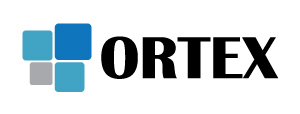 ORTEX spol. s r.o.IČ: 00529745+420 499 991 111Resslova 935/3DIČ: CZ00529745ortex@ortex.cz500 02 Hradec KrálovéČ.ú.: 101600021/2010www.ortex.czZa zhotovitele:Za objednatele:Za objednatele:Datum :     4.2.2020        Datum :      6.2.2020    Datum :      6.2.2020    Podpis:                    ……………………………Podpis:                    ……………………………Podpis:                    ………………………..Podpis:                    ………………………..Podpis:                    ………………………..Jméno a příjmení:   Ing. Jan VaněkJméno a příjmení:Jméno a příjmení:Ing. Miroslav Tomanec, MBAFunkce:                     jednatelFunkce:                     jednatelFunkce:Funkce:předseda představenstvaRazítko:Razítko:Razítko:NázevNázevNázevNázevNázevCena bez DPHKč Instalace ASW, Instalace podpora C/S včetně Windows Instalace ASW, Instalace podpora C/S včetně Windows Instalace ASW, Instalace podpora C/S včetně Windows Instalace ASW, Instalace podpora C/S včetně Windows Instalace ASW, Instalace podpora C/S včetně Windows8 000,00 klientů klientů Školení správce IS/IT Školení správce IS/IT Školení správce IS/IT Školení správce IS/IT Školení správce IS/IT6 800,00 Celkem Kč Celkem Kč Celkem Kč Celkem Kč Celkem Kč14 800,00NázevNázevNázevNázevNázevM. j.Cena bez DPHdnyKč VEDENÍ PROJEKTU VEDENÍ PROJEKTU VEDENÍ PROJEKTU VEDENÍ PROJEKTU VEDENÍ PROJEKTU320 400,00 KONZULTACE, ZAVÁDĚNÍ KONZULTACE, ZAVÁDĚNÍ KONZULTACE, ZAVÁDĚNÍ KONZULTACE, ZAVÁDĚNÍ KONZULTACE, ZAVÁDĚNÍ - Likvidace faktur - Likvidace faktur - Likvidace faktur - Likvidace faktur - Likvidace faktur213 600,00 - Finanční účetnictví - Finanční účetnictví - Finanční účetnictví - Finanční účetnictví - Finanční účetnictví534 000,00 - Majetek - Majetek - Majetek - Majetek - Majetek213 600,00 - Personalistika - Personalistika - Personalistika - Personalistika - Personalistika16 800,00 - Mzdy - Mzdy - Mzdy - Mzdy - Mzdy213 600,00 - Prodej - Prodej - Prodej - Prodej - Prodej320 400,00 - ZIS - ZIS1495 200,00 - Virtuální kancelář ZIS - Virtuální kancelář ZIS - Virtuální kancelář ZIS - Virtuální kancelář ZIS - Virtuální kancelář ZIS16 800,00 - Odečtové zařízení - Odečtové zařízení - Odečtové zařízení - Odečtové zařízení - Odečtové zařízení16 800,00 - Kmenová data systému - Kmenová data systému - Kmenová data systému - Kmenová data systému - Kmenová data systému16 800,00 Celkem Kč Celkem Kč Celkem Kč Celkem Kč Celkem Kč35238 000,00NázevNázevNázevNázevNázevPočet Cena bez DPHcestKč Cestovné (HK - Jihlava a zpět) Cestovné (HK - Jihlava a zpět) Cestovné (HK - Jihlava a zpět) Cestovné (HK - Jihlava a zpět) Cestovné (HK - Jihlava a zpět)1041 600,00 Celkem Kč Celkem Kč Celkem Kč Celkem Kč Celkem Kč41 600,00NázevNázevNázevNázevNázevCena bez DPHDPHDPHCena celkemKč%KčKč Instalace Instalace Instalace Instalace Instalace14 800,00 Základní implementace Základní implementace Základní implementace Základní implementace Základní implementace238 000,00 Cestovné  Cestovné  Cestovné  Cestovné  Cestovné 41 600,00 Celkem Kč Celkem Kč Celkem Kč Celkem Kč Celkem Kč294 400,002161 824,00356 224,00